Hravá slovenčina – hádanky  Uhádni hádanku. Číslo hádanky napíš k obrázku, s ktorým súvisí. Obrázky vymaľuj.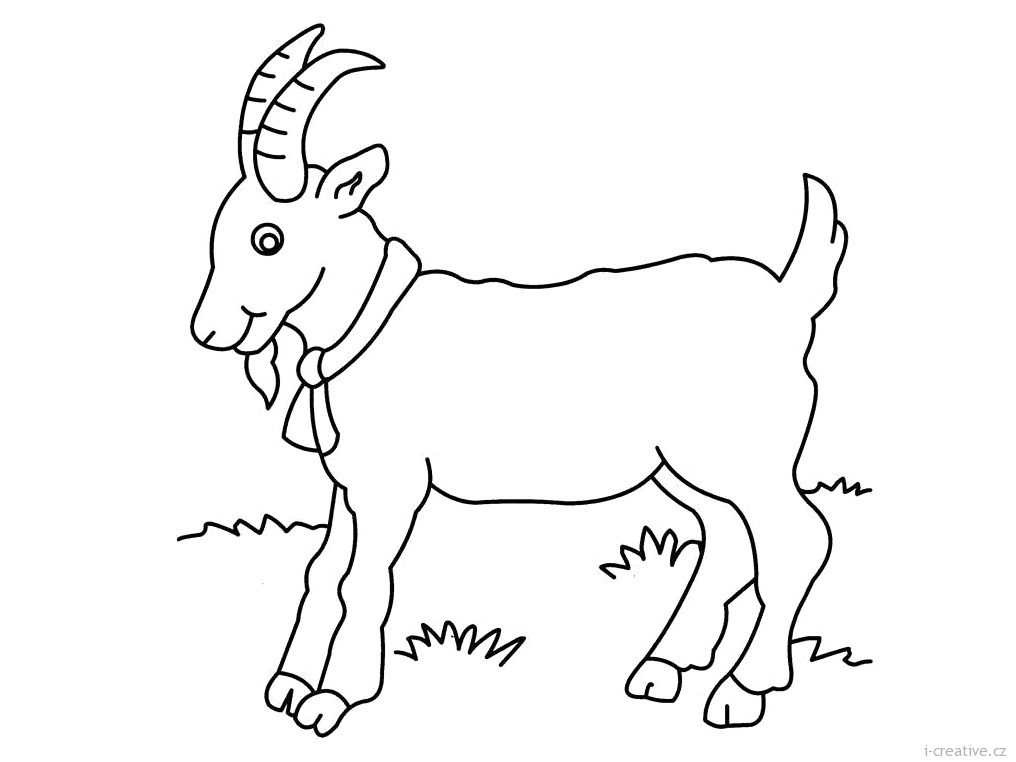 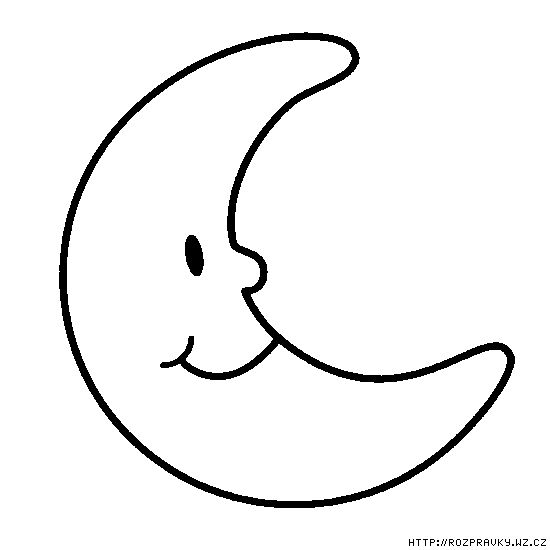 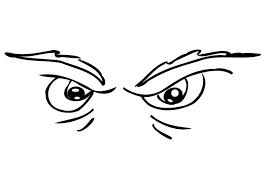 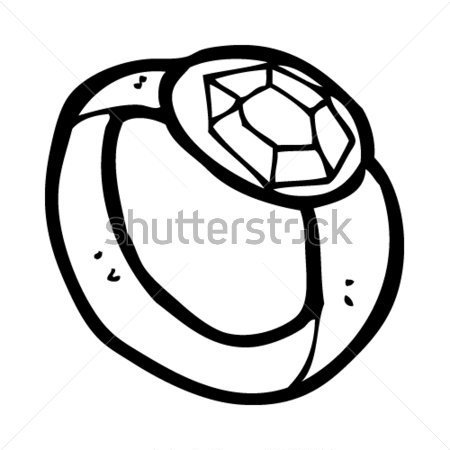 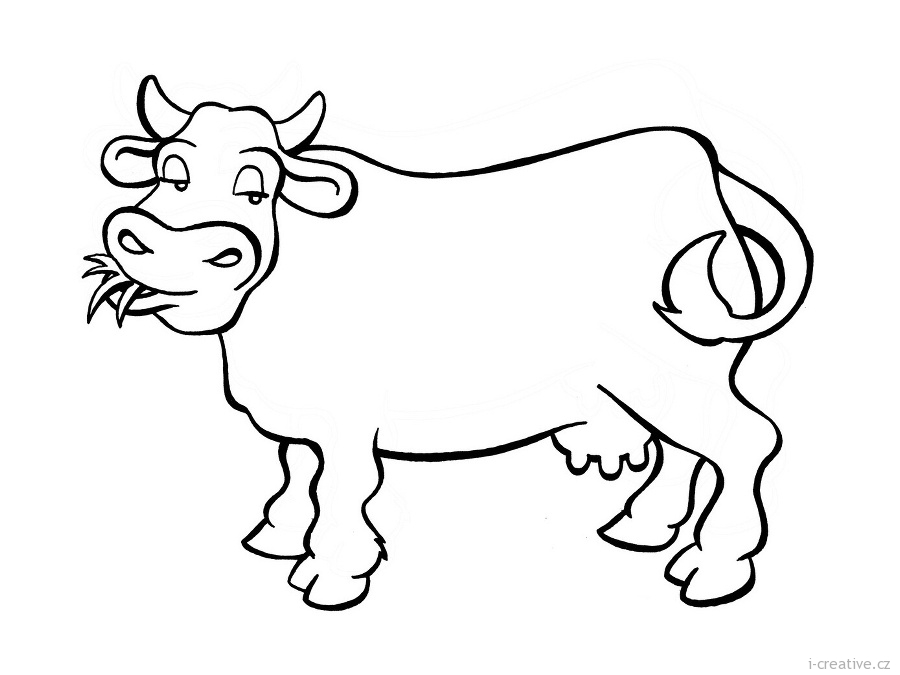 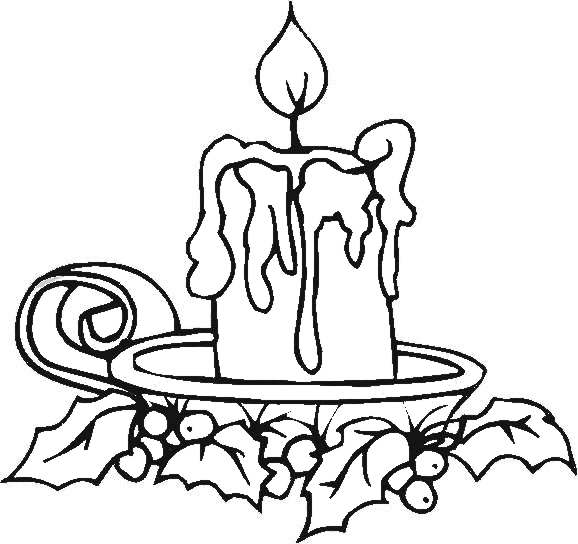 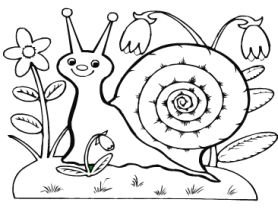 Potrebuješ pomoc? (azok, ňetsrp, avark, akčeivs, kámils, caisem, oči)